Projektas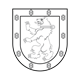 TELŠIŲ REGIONO PLĖTROS TARYBOS KOLEGIJOS POSĖDIS2023 m. gruodžio 6 d. 10 val.                                                                                                                                                                                                                                                                                                                                                                                                                                                                                                                                                                                                                                                                                                                                                                                                                                                                   Turgaus a. 11 (II a. salė), Telšiai, D A R B O T V A R K Ė  __________________________________Kolegijos pirmininkas 				                    Tomas KatkusEil. Nr.Klausimo svarstymo pradžiaKlausimo svarstymo pabaigaKlausimo pavadinimasPranešėjas10.0010.10Kolegijos posėdžio darbotvarkės tvirtinimas1.10.1011.00Dėl Melioracijos fondo steigimo Donatas Dudutis, Lietuvos Respublikos žemės ūkio viceministras2.11.0011.30Dėl Telšių regiono plėtros tarybos 2013 m. gruodžio 17 d. sprendimo Nr. 51/10S-75 „Dėl Telšių regiono plėtros plano 2014–2020 metams patvirtinimo“ pakeitimoEvelina Lenkauskienė11.3012.30Pietų pertrauka3.12.3013.10Dėl Telšių regiono plėtros tarybos 2023 m. kovo 10 d. sprendimo Nr. K/S-5 „Dėl 2022–2030 m. Telšių regiono plėtros plano patvirtinimo“ pakeitimoJulijana Gnadl, Telšių regiono plėtros tarybos administracijos direktorė,Gintarė Martinkienė, Telšių regiono plėtros tarybos ekspertė,  Evelina Lenkauskienė,Telšių regiono plėtros tarybos vyriausioji specialistė